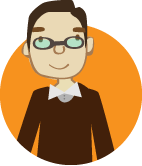 Annexe 1Album photos de l’écoleL’école de l’extérieurÉcole ____________________Annexe 2Album photos du personnelLe personnelLe localNuméro de la photoDirecteur de l’école ____________________________Secrétaire de l’école ____________________________Directeur de l’unité ____________________________Secrétaire de l’unité ____________________________Enseignants   ____________________________Orthopédagogues ____________________________ Psychologues      ____________________________Technicien en éducation spécialisés (TES) ____________________________Animateur de vie spirituelle et d’engagement communautaire ____________________________Personnel de la cafétéria ____________________________Surveillant du dîner ____________________________Concierge  ____________________________Conducteur d’autobus ____________________________Garde de sécurité ___________________________________ _______ _______ _______ _______ _______ _______ _______ ______________ _______ _______ _______ ______________ _______ _______ _______ _______ _______ _______ _______ ______________ _______ _______ _______ _______ Les locauxNuméro de la photoL’école de l’extérieur Les locaux de classe que tu visiteras Les casiersLa cafétériaLes salles de toilettesLe secrétariat de ton unitéLe débarcadère d’autobusLa salle de jeuxLe gymnaseL’administrationLa cour extérieureLes locaux pour les intervenantsL’ascenseurLa bibliothèqueL’auditoriumLa piscineL’agora ou la place publiqueCe qui m’impressionneUne photo de mes amis et moi lors de cette visite___________________________________________________________________________________________________________________________________________________________________________ _______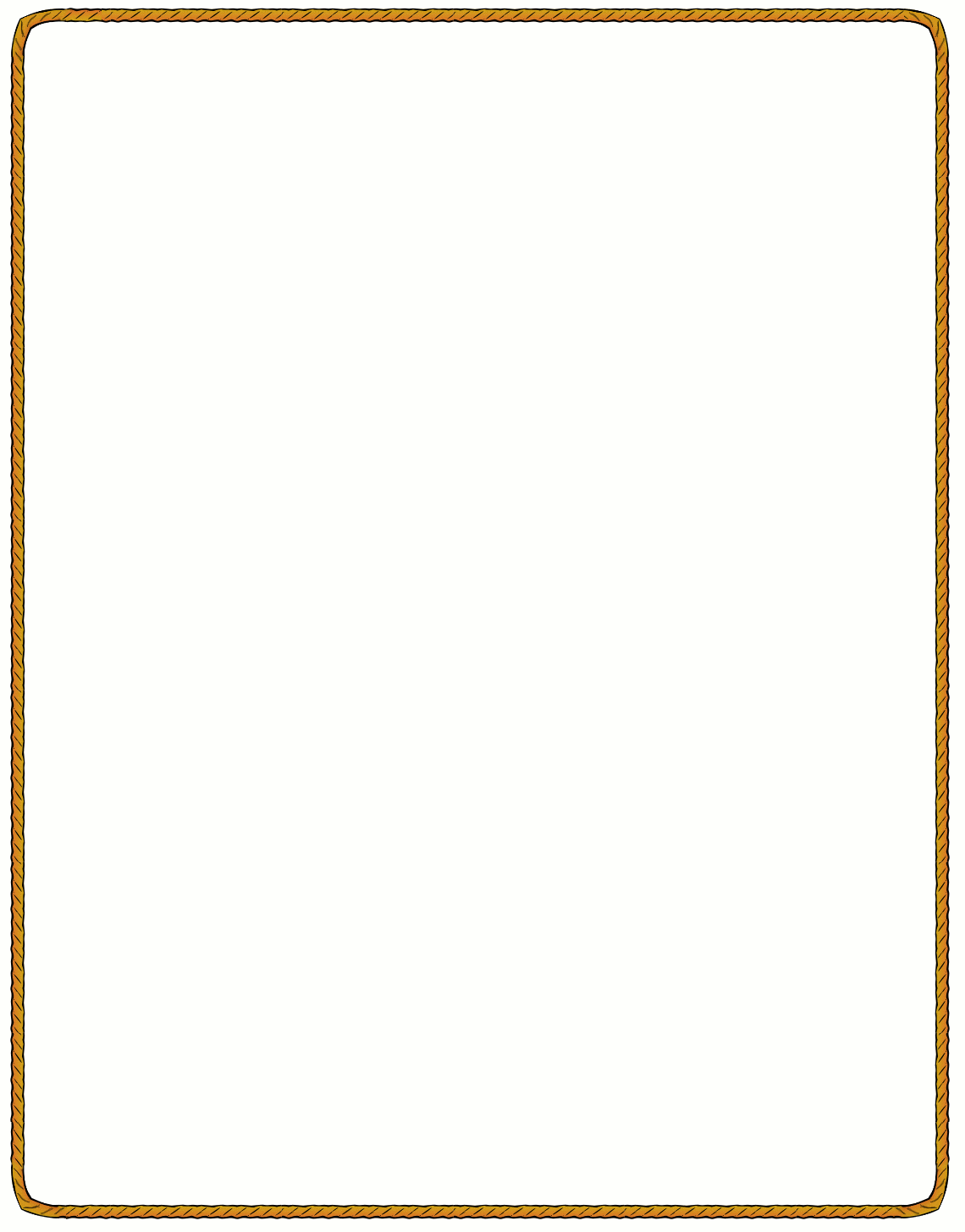 Local de : ___________ Local de : ___________Local de : ___________Local de : ___________Les casiersMon numéro est : _____La cafétéria La salle de toilettes est près de : ________________________L’ascenseur est près de : ________________________Le secrétariat de mon unitéLe débarcadère d’autobusLa salle de jeuxLe gymnaseL’administrationLa cour extérieureBibliothèqueAuditoriumL’agora ou la place publiqueLa piscineCe qui m’a impressionné :________________________Une photo de mes amis et moi lors de cette visite. 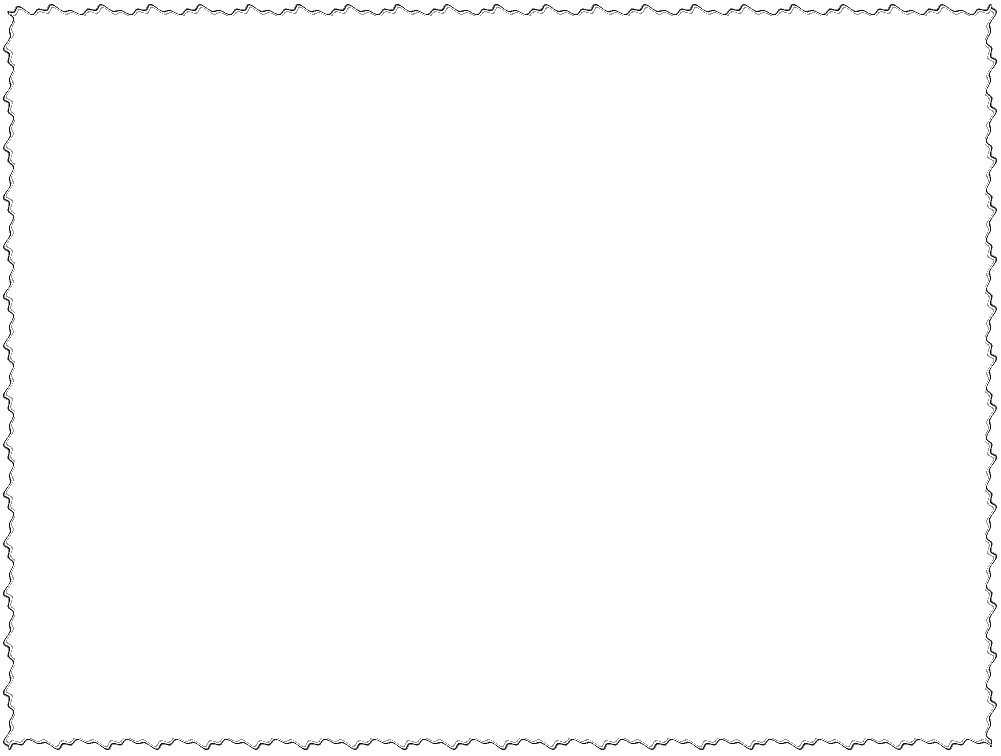 Direction de l’école____________________Secrétaire de l’école____________________Direction de l’unité____________________Secrétaire de l’unité____________________Enseignant de :________________________________________Enseignant de :________________________________________Enseignant de :________________________________________Enseignant de :________________________________________Technicien en éducation spécialisée (TES) :________________________________________Conducteur d’autobus :________________________________________Orthopédagogue :________________________________________Psychologue :________________________________________Animateur de vie spirituel et d’engagement communautaire : ________________________________________Personnel de la cafétéria :________________________________________Surveillant du dîner :________________________________________Surveillant du dîner :________________________________________Gardien de sécurité :____________________________________________________________ ____________________ 